Základní škola a Mateřská škola Cítoliby, příspěvková organizace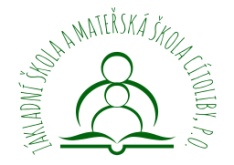 IČO: 61357502, vedená v Obchodním rejstříku Krajského soudu v Ústí nad Labem, oddíl Pr, vložka 770Tyršovo nám. 56, 439 02 Cítoliby           Oznámení o rozhodnutí – zapsání dětí k předškolnímu vzdělávání                                             pro školní rok   2020/2021Vážení zákonní zástupci,      	v průběhu měsíce května /ve dnech 2. 5. – 16. 5./ probíhal v naší školce zápis k předškolnímu vzdělávání.  	Řízení o přijetí k předškolnímu vzdělávání bylo zahájeno na základě Vašich žádostí, které jste jako zákonní zástupci podali v průběhu termínu zápisu 2020 a po zvážení všech skutečností ředitelka školy rozhodla následovně:                                              Děti uvedené pod registračním číslem      - na základě posouzení a vyhodnocení žádostí o přijetí k předškolnímu vzdělávání budou přijatyod školního roku 2020/2021 k předškolnímu vzdělávání v mateřské škole, jejíž činnost vykonává Základní škola a Mateřská škola Cítoliby, Tyršovo náměstí 56, příspěvková organizace.      O přijetí Vašeho dítěte bylo v souladu s § 67 odst. 2 zákona č. 500/2004 Sb., správního řádu vyhotoveno písemné rozhodnutí, které je součástí spisu Vašeho dítěte ve škole. Přijatým dětem nebude rozhodnutí v písemné podobě doručováno, můžete ale požádat o jeho kopii.Pozn.: Školský zákon č. 561/2004 Sb., v aktuálním znění §183, odst. 2Rozhodnutí, kterým se vyhovuje žádosti o přijetí ke vzdělávání, se oznamují zveřejněním seznamu uchazečů pod přiděleným registračním číslem s výsledkem řízení u každého uchazeče. Seznam se zveřejňuje na veřejně přístupném místě ve  škole, v případě základní školy též způsobem umožňujícím dálkový přístup, a to alespoň na dobu 15 dnů, obsahuje datum zveřejnění. Zveřejněním seznamu se považují rozhodnutí, kterými se vyhovuje žádostem o přijetí ke vzdělávání, za oznámená.Toto oznámení bylo vyvěšeno dne 20. 5. 2020 na veřejně přístupném místě v budově školy. Dále bylo také zveřejněno na webových stránkách školy ww.zscitoliby.eu. Tímto dnem se začíná počítat lhůta na odvolání.     Proti tomuto rozhodnutí se lze odvolat do 15 dnů ode dne jeho oznámení ke Krajskému úřadu Ústeckého kraje             a to podáním učiněným u ředitelky školy, která toto rozhodnutí vydala.                 Vážení rodiče, děkujeme, že jste našemu školskému zařízení projevili svoji důvěru!Datum zveřejnění: 20. 5.  2020                                                Mgr. Jitka Jiroutková – ředitelka školy                             Registrační číslo         Výsledek řízení1/2020Zapsán/a2/2020Zapsán/a3/2020Zapsán/a4/2020Zapsán/a5/2020Zapsán/a6/2020Zapsán/a7/2020Zapsán/a8/2020Zapsán/a9/2020Zapsán/a10/2020Zapsán/a11/2020Zapsán/a12/2020Zapsán/a13/2020Zapsán/a14/2020Zapsán/a15/2020Zapsán/a16/2020Zapsán/a17/2020Zapsán/a18/2020Zapsán/a19/2020Zapsán/a20/2020Zapsán/a21/2020Zapsán/a22/2020Zapsán/a